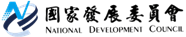 國家發展委員會 新聞稿發布日期：108年2月22日有關2月22日電子媒體報導「柯市長質疑前瞻基礎建設計畫之提出未經正常程序討論」一案，與事實不符，國發會澄清如下： 一、前瞻基礎建設計畫之規劃，由行政院林前院長請國發會前主委陳添枝政務委員邀集相關政務委員規劃各項重要議題，整理出未來推動的重要工作，再由政務委員會同相關部會盤點研提具體計畫項目。林前院長並多次召開研商會議確認計畫項目與經費，期望前瞻計畫之投入能刺激景氣並提振國家經濟。二、整體計畫業經政府縝密規劃，以及相關部會與地方政府間多次討論定案，全案並於106年3月23日行政院第3541次會議討論通過，完全符合行政程序。